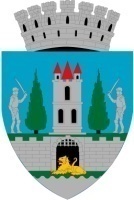 HOTĂRÂREA nr. 193/17.06.2022privind aprobarea actualizării indicatorilor tehnico-economici la obiectivul de investiții: “REABILITARE CLĂDIRE SALA STUDIO ÁCS ALAJOSȘI MANSARDARE ȊN VOLUMUL EXISTENT”Consiliul Local al Municipiului Satu Mare întrunit în şedinţa extraordinară din data de 17.06.2022,Analizând proiectul de hotărâre înregistrat sub nr. 32.702 din 09.06.2022, referatul de aprobare al Primarului Municipiului Satu Mare înregistrat sub nr. 32.704 din 09.06.2022, în calitate de iniţiator, raportul de specialitate comun al Serviciului Scriere, Implementare şi Monitorizare Proiecte şi al Direcției Economice înregistrat sub nr. 32.707 din 09.06.2022, precum și avizele comisiilor de specialitate ale Consiliului Local Satu Mare, Având în vedere procesul verbal al Comisiei tehnico-economice înregistrat cu nr. 32.057 din 07.06.2022, Hotărârea Consiliului Local al Municipiului Satu Mare nr. 143/27.08.2020, Raportat la prevederile Hotărârii de Guvern cu nr. 907/2016 privind etapele de elaborare și conținutul-cadru al documentațiilor tehnico-economice aferente obiectivelor/proiectelor de investiții finanțate din fonduri publice şi ale art. 44 alin.(1) și alin. (4) din Legea 273/2006 privind finanțele publice locale,	Ţinând seama de prevederile Legii nr. 24/2000 privind normele de tehnică legislativă pentru elaborarea actelor normative, republicată, cu modificările şi completările ulterioare,	În baza prevederilor art. 129 alin. (2) lit. b), alin. (4) lit. d) din O.U.G. nr. 57/2019 privind Codul administrativ, cu modificările și completările ulterioare,Ȋn temeiul prevederilor art. 139 alin. (3) lit. d) şi ale art. 196 alin. (1) lit. a) din O.U.G. nr. 57/2019 privind Codul administrativ, cu modificările și completările ulterioare, Adoptă prezenta: H O T Ă R Â R E:Art. 1. Se aprobă actualizarea indicatorilor tehnico-economici la obiectivul de investiții “REABILITARE CLĂDIRE SALA STUDIO ÁCS ALAJOS ȘI MANSARDARE ȊN VOLUMUL EXISTENT”, conform Anexei nr. 1 care face parte din prezenta hotărâre.Art. 2. Cu ducerea la îndeplinire a prezentei hotărâri se încredințează Primarul Municipiului Satu Mare, Direcția Economică și Serviciul Scriere, Implementare și Monitorizare Proiecte.Art. 3. Prezenta hotărâre se comunică, prin intermediul Secretarului General al Municipiului Satu Mare, în termenul prevăzut de lege, Primarului Municipiului Satu Mare, Instituției Prefectului - Județul Satu Mare, Serviciului Scriere, Implementare și Monitorizare Proiecte și Direcției Economice.Președinte de ședință,                                            Contrasemnează             Bertici Ștefan                                                       Secretar general,                                                                                       Mihaela Maria RacolțaPrezenta hotărâre a fost adoptată cu respectarea prevederilor art. 139 alin. (3) lit. d) din O.U.G. nr. 57/2019 privind Codul administrativ;Redactat în 6 exemplare originaleTotal consilieri în funcţie cf. art. 204 alin. (2) lit. l) și alin. (3) din O.U.G. nr. 57/201922Nr. total al consilierilor prezenţi22Nr total al consilierilor absenţi0Voturi pentru18Voturi împotrivă0Abţineri4